               YURT İÇİ / YURT DIŞI GÖREVLENDİRME TALEP FORMU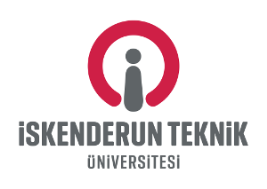     …………….…………..………………………… DEKANLIĞI/ MÜDÜRLÜĞÜ………………………………………………………BÖLÜM BAŞKANLIĞINAAşağıda detayları belirtilen görevlendirmenin yapılabilmesi hususunda izninizi saygılarımla arz ederim. …/…/20…      								                            Unvanı, Adı-Soyadı:              İmza:Ekli Belgeler(  ) 1- Kabul ya da Davet (Çağrı) yazısı (  ) 2- Katıldığı Etkinliğin Programı (  ) 3- Bildiri Özeti       *   Jüri Görevlendirmeleri (ÜAK) ile İş Dünyası ve Entegrasyon  (İDE) dersi kapsamında yapılan görevlendirmeler, görevlendirme sayılarına dahil edilmeyecektir.** Her öğretim elemanına yıl içerisinde 1 yurtiçi ve 1 yurtdışı görevlendirme için mali destek sağlanacaktır. Akademik Teşvik Puanı 100 olanlara ise  2 yurtiçi 2 yurtdışı    görevlendirme için mali destek sağlanacaktır.NOT: Etkilik tarihine en geç Yurt içi 15, Yurt Dışı 30 gün kala başvuruda bulunulması gerekmektedir.Görevlendirme Talebinde Bulunan Öğretim ElemanınınGörevlendirme Talebinde Bulunan Öğretim ElemanınınUnvanı, Adı ve SoyadıT.C. Kimlik No BirimiBölümü / Anabilim Dalı / ProgramıKongre, Sempozyum, Çalıştay, Vb. BilgileriKongre, Sempozyum, Çalıştay, Vb. BilgileriKongre, Sempozyum, Çalıştay, Vb. BilgileriKongre, Sempozyum, Çalıştay, Vb. BilgileriKongre, Sempozyum, Çalıştay, Vb. BilgileriKongre, Sempozyum, Çalıştay, Vb. BilgileriGörevlendirmenin Konusu / AmacıKatılacağı Bilimsel Faaliyetin/ Etkinliğin AdıEtkinliği Düzenleyen Kurum/ Kuruluş Vb.Etkinliğin Kapsamı    □  Ulusal Düzeyde           □  Ulusal Düzeyde             □  Uluslararası Düzeyde             □  Uluslararası Düzeyde             □  Uluslararası Düzeyde       Bildiri Bilimsel Etkinlik (Var / Yok)     □  Var                          □  Yok    □  Var                          □  Yok    □  Var                          □  Yok    □  Var                          □  Yok    □  Var                          □  YokSunum Türü   □  Sözlü          □  Poster           □  Panel           □  Panel          □  Workshop       Görevlendirme Yeri (Yurtiçi/Yurtdışı)Görevlendirme Türü (Kısa Süreli/Uzun Süreli)Görevlendirmenin Yapılacağı Şehir / ÜlkeEtkinliğin Tarihi   …../…./201..  -    …./…./201..              …../…./201..  -    …./…./201..              …../…./201..  -    …./…./201..             Gün Sayısı:    Gün Sayısı:  Görevlendirme İstenen Tarih     …../…./201..  -    …./…./201..        …../…./201..  -    …./…./201..        …../…./201..  -    …./…./201..     Gün Sayısı:    Gün Sayısı:  Mali Yıl İçerisinde Yolluklu/Gündelikli Görevlendirme Yapılıp YapılmadığıMali Yıl İçerisinde Yolluklu/Gündelikli Görevlendirme Yapılıp YapılmadığıMali Yıl İçerisinde Yolluklu/Gündelikli Görevlendirme Yapılıp Yapılmadığı  □  Evet                                      □  Hayır  □  Evet                                      □  Hayır  □  Evet                                      □  HayırYıl İçerisinde Yolluklu/Gündelikli Görevlendirme Sayısı *Yıl İçerisinde Yolluklu/Gündelikli Görevlendirme Sayısı *Yıl İçerisinde Yolluklu/Gündelikli Görevlendirme Sayısı *   Yurtiçi :   Yurtiçi : Yurtdışı :Daha Önce Uzun Süreli Yurtdışında Görevlendirildiniz miDaha Önce Uzun Süreli Yurtdışında Görevlendirildiniz miDaha Önce Uzun Süreli Yurtdışında Görevlendirildiniz mi  □  Evet         □  Hayır  □  Evet         □  Hayır  □  Evet         □  HayırAkademik Teşvik Puanı Bulunup / BulunmadığıAkademik Teşvik Puanı Bulunup / BulunmadığıAkademik Teşvik Puanı Bulunup / Bulunmadığı  □  Var           □  Yok  □  Var           □  Yok Puan :Destek Talebi **Destek Talebi **Ulaşım TürüUlaşım TürüÖdeme KaynağıÖdeme KaynağıÖdeme KaynağıYolluk Talebi□  Var          □  Yok□  Otobüs                   □  Otobüs                   □  ………………………..Dekanlık/Müd. Bütçesi□  ………………………..Dekanlık/Müd. Bütçesi□  ………………………..Dekanlık/Müd. BütçesiYevmiye Talebi□  Var          □  Yok□  Uçak  □  Uçak  □  ……………………………….. nolu TÜBİTAK projesi□  ……………………………….. nolu TÜBİTAK projesi□  ……………………………….. nolu TÜBİTAK projesiGörevlendirilme Türü□  Aylıklı     □  Aylıksız□  Diğer (……..)   □  Diğer (Açıklayınız)□  Diğer (Açıklayınız)□  Diğer (Açıklayınız)İdari Göreviİdari Görevi□  Yok □  Var  …………………….…………………………………………………vekalet edecektir.         Vekalet Edecek Personelin İmzası :Vekalet Edecek Personelin İmzası :Görevlendirme Tarihlerinde Dersin Bulunup / Bulunmadığı Görevlendirme Tarihlerinde Dersin Bulunup / Bulunmadığı Görevlendirme Tarihlerinde Dersin Bulunup / Bulunmadığı               □  Var                  □  Yok              □  Var                  □  YokTelafisi Yapılacak Ders Bilgileri (Varsa)Telafisi Yapılacak Ders Bilgileri (Varsa)Telafisi Yapılacak Ders Bilgileri (Varsa)Telafisi Yapılacak Ders Bilgileri (Varsa)Telafisi Yapılacak Ders Bilgileri (Varsa)Dersin Kodu ve AdıTarihiTelafinin Yapılcağı TarihTelafinin Yapılcağı TarihTelafinin Yapılacağı Yer ve Saat